Инструкция по строительству иглу1.Чтобы построить необычную хижину, придется подготовить снежные блоки. Уплотненный снег весит меньше, чем лед, при этом между снежинками находится воздух, за счет которого жилье и защищается от холода. Дело в том, что у воздуха низкая теплопроводность, поэтому тепло хорошо сохраняется внутри иглу.2. Нужно нарисовать круг (диаметром 1, 2, 3, 4 метра). Желательно пол дома поднять повыше, т.к. вход должен быть ниже пола. Высота мах -2 метра при диаметре круга 4 метра.3. Группа ребят вырезают блоки для дома, для формирования блоков можно использовать ящик (пластиковый или деревянный). Блоки для у основания должны быть самыми большими. Затем постепенно уменьшаться.4.Строить дом из снега нужно изнутри. Для этого 1-2 человека должны быть внутри круга (они должны надеть непромокаемую одежду). Вооружившись ножовкой они должны подрезать блоки по спирали.5. Нижние углы снежных блоков не должны соприкасаться – так конструкция будет устойчивой, и иглу не рухнет. Для этого блоки снизу дополняют маленькими треугольными отверстиями (позже их нужно будет заделать).Важно помнить, что совмещать блоки по вертикальным стыкам тоже нельзя – может образоваться трещина от пола до потолка, поэтому укладывать блоки нужно как кирпичи в доме.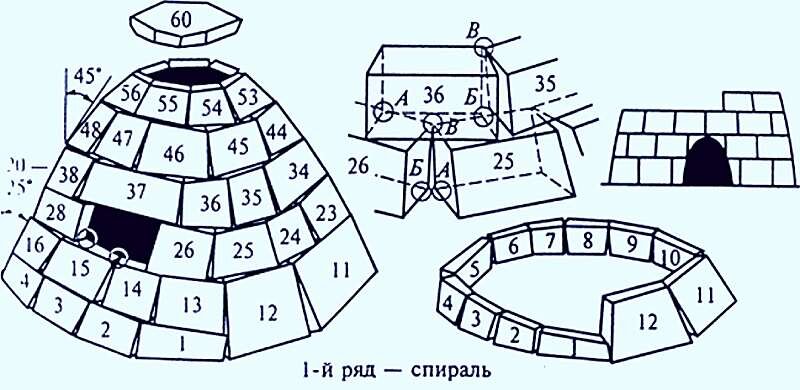 6. Нужно стараться не передвигать блоки. Если какие-то их части будут выступать, их всегда можно обрезать ножовкой. 7. Купол иглу обязательно делается с вентиляционным отверстием. Лежанка строится из таких же блоков.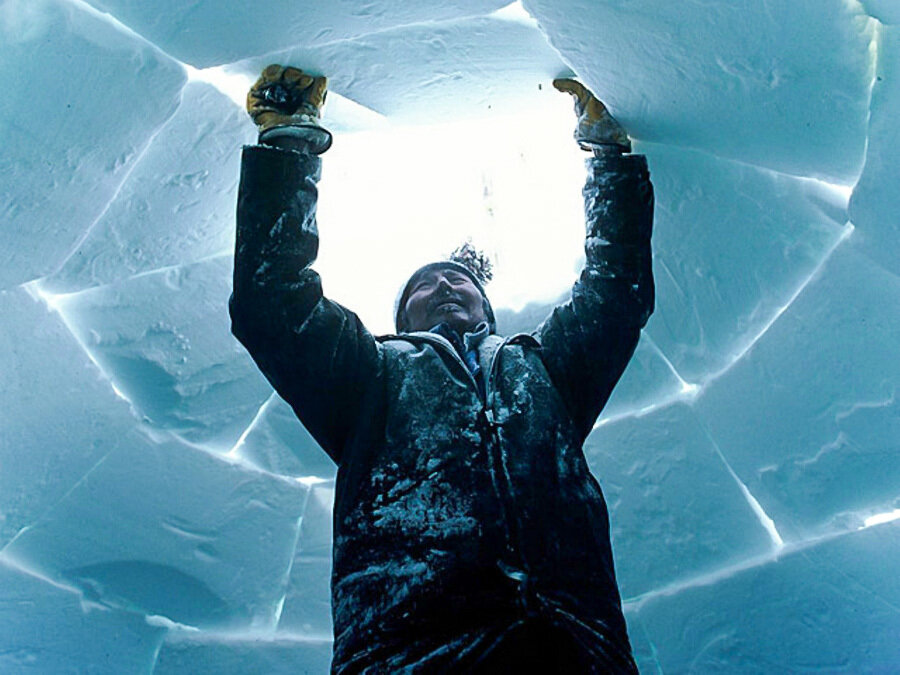 8. Вход вырезается в конце, в завершении строительства, он должен быть ниже пола и желательно закрываться. Для сохранения тепла внутри дома дверь делают ниже уровня пола. Это позволяет наладить в иглу оптимальный газообмен, ведь внутрь будет поступать кислород, а выходить – углекислый газ.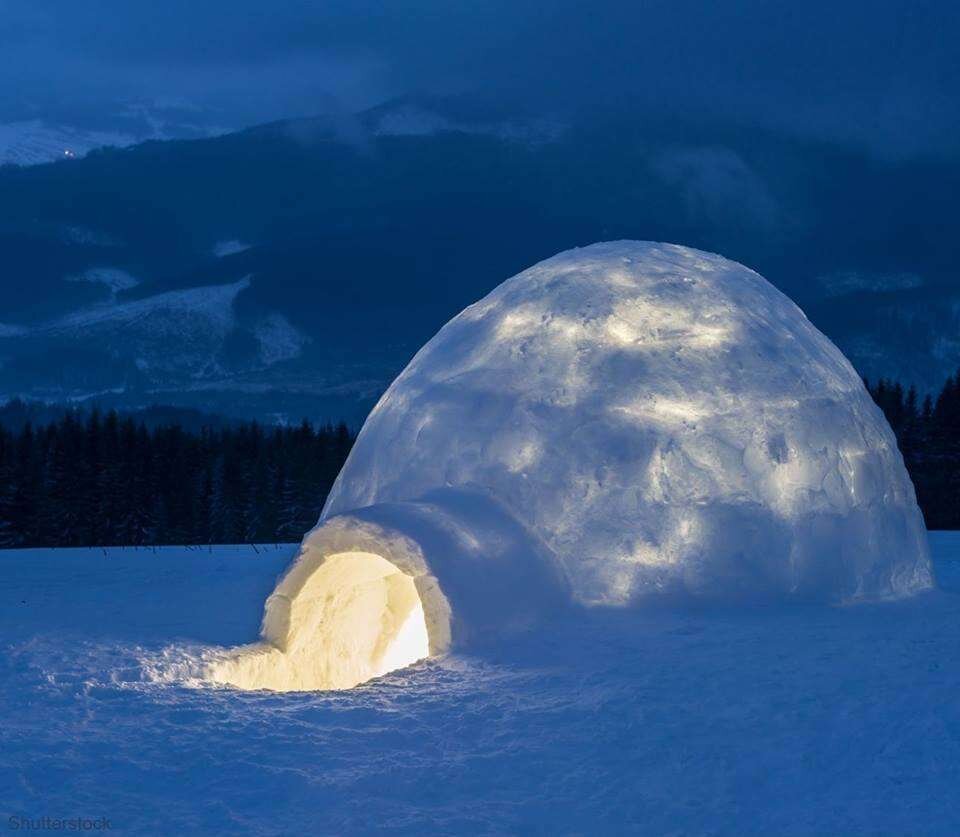 Что нужно для участия в фестивале-конкурсе:Мотивация и желаниеПодать заявку по маил     zolotareva1957@mail.ruТепло одетьсяИметь при себе теплые перчатки(варежки) несколько парЖелательно иметь ножовку (одну на группу выдадут организаторы фестиваля), лопату, пластиковые ящики (для формирования снежных блоков).Хорошее настроение!Всех участников согреют горячим сладким чаем, приготовленным в полевой кухне.Украшение иглу и освещение- свечи, гирлянды- приветствуются.Победителей ждут призы!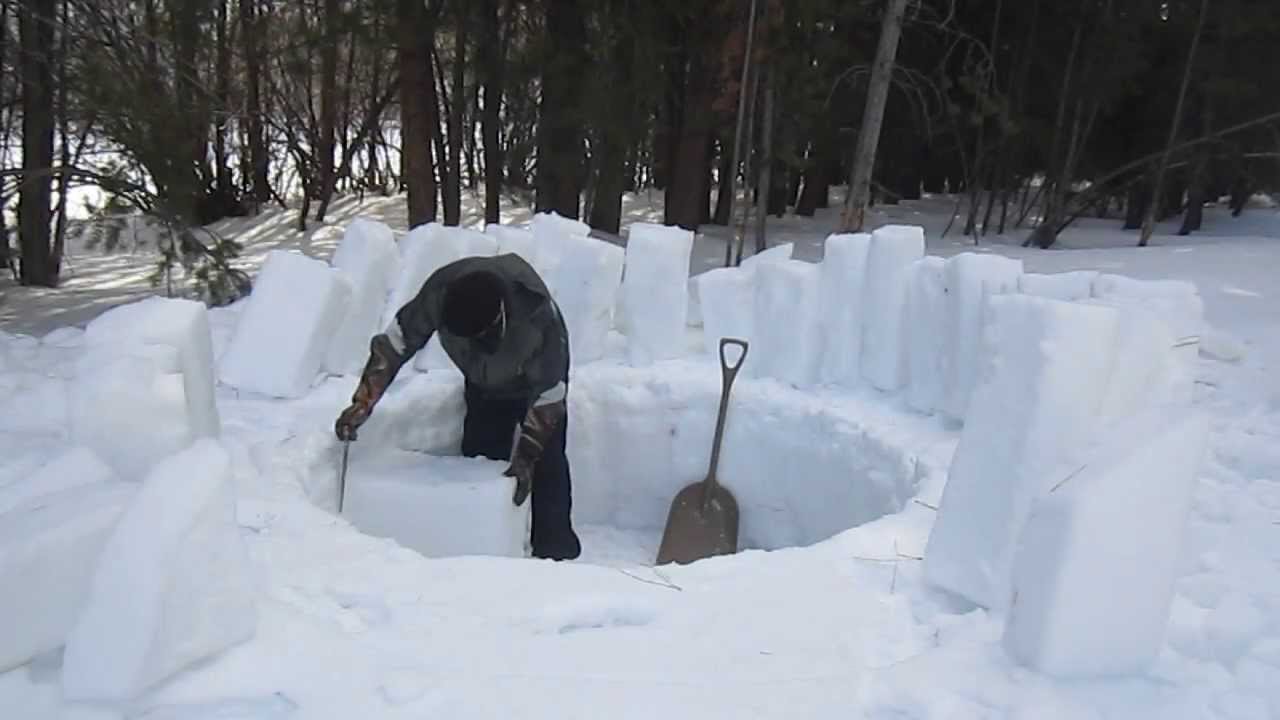 